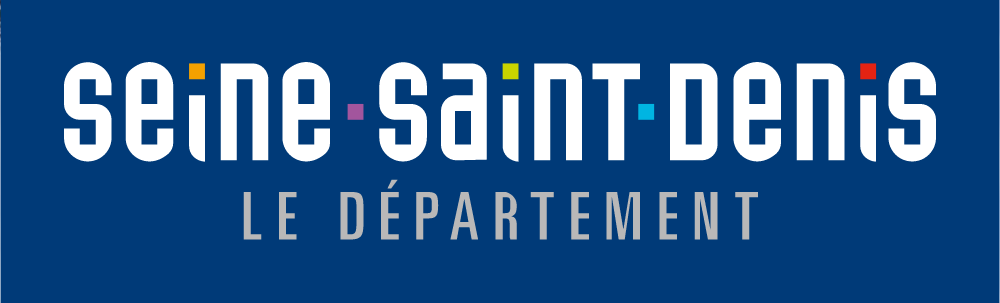 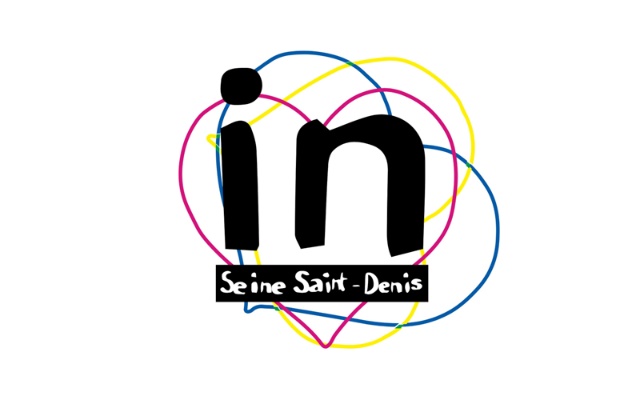 RAPPORT FINALDE L’APPEL A AGIRIN SEINE SAINT DENIS 2022Nom du projet : Dates précises et durée du projet : Localisation du projet : RAPPORT NARRATIF Merci d’utiliser la police Arial taille 9 Des réponses précises, concises et synthétiques sont encouragéesObjectifs et résultats attendus du projet Bénéficiaires et participant.e.s (directs et indirects) Partenaires du projet Activités et calendrier Pérennité des actions conduites et restitutions Détaillez les activités de restitutions que vous avez organisées ou que vous comptez réaliser sur le territoire de la Seine-Saint Denis. Détaillez également les moyens et outils de communications utilisés pour valoriser votre projet. Quelle suite du projet est-elle envisagée ?Suivi et évaluation Conclusion Détaillez les éventuels obstacles et difficultés (internes et externes) rencontrés lors de la réalisation du projet. Comment les avez-vous surmontés ? Si c’était à refaire, que changeriez-vous ?10 – Photos ou vidéos Veuillez joindre à ce bilan des photos du projet ou tout autre livrable valorisant le projet. RAPPORT BUDGETAIRE Pour chaque ligne de dépense prévue, mentionnez le budget effectivement dépensé.Justifiez toute sur-dépense ou sous-dépense par rapport au budget prévisionnel.     En reprenant les objectifs et résultats énoncés dans le formulaire de candidature, précisez si les objectifs spécifiques du projet ont été atteints et détaillez les résultats obtenus pour chacune des parties prenantes du projet. Détaillez le nombre de bénéficiaires et/ou participants. Si possible, désagrégez les bénéficiaires en nombre, âge, sexe et tout autre critère que vous jugerez utile de souligner. Décrivez également dans quelle mesure les bénéficiaires ont été impliqués dans la conception et la réalisation du projet.Listez les partenaires associés au projet et détaillez la nature de leur participation.En reprenant les activités prévues dans le dossier de candidature, détaillez les différentes activités effectivement mises en place de façon précise et opérationnelle. Si des activités prévues n’ont pas été réalisées, expliquez en les raisons.Pour chacun des indicateurs (quantitatifs et/ou qualitatifs) mentionnés dans le dossier de candidature, renseignez les résultats obtenus. En cas d’écarts entre vos cibles et les résultats atteints, expliquez les raisons.  CHARGESRéaliséCommentaires PRODUIS/RESSOURCESRéaliséCommentaires 60- Achats70-Vente de produits finis,  de marchandises, prestations de servicesPrestations de servicesParticipation des bénéficiaires ou usagersAchat de matériel et fournituresLocation de matérielAutres (précisez) :Vente de produits finis, de marchandisesPrestations de servicesAutres (activités annexes)61- Services externes74- Subventions d’exploitationSous-traitance généraleEtat (précisez)Formations des bénévolesFonds Européens (précisez)Location immobilière (dont hébergement)Région(s) (précisez)Location (véhicule, matériel)Département(s) (précisez)AssuranceDont Département de Seine-Saint-DenisDocumentationIntercommunalité(s) (précisez)Travaux d’entretien et de réparationCommune(s) (précisez)Etudes et recherchesSponsors ou parrainages privés (précisez)Autres Autres (précisez)62- Autres services externes75- Autres produits de gestion couranteHonoraires, rémunération d’intermédiairesParticipation des adhérents (cotisations, dons etc.)Publicités- publications76- Produits financiersDéplacements, missions77- Produits exceptionnelsFrais administratifs (postaux, téléphone)78- Reprise sur amortissements et provisionsCommunication, évaluation, capitalisationAutres frais (services bancaires, autres frais administratifs etc…) 63- Impôts et taxes64 – Charges de personnelSalaires brutsCharges socialesAutres 65- Autres charges de gestion courante66- Charges financières67- Charges exceptionnelles68- Dotation aux amortissementsCHARGES INDIRECTESCharges fixes de fonctionnementFrais financiers AutresTOTAL DES CHARGESTOTAL DES PRODUITSCONTRIBUTIONS VOLONTAIRES 86- Emplois des contributions volontaires en nature87- Contributions volontaires en natureSecours en natureBénévolatMise à disposition gratuite de biens et prestationsPrestations en naturePersonnel bénévoleDons en natureTOTAL TOTAL 